ÖĞRENCİ İŞLERİ İŞ SÜREÇLERİ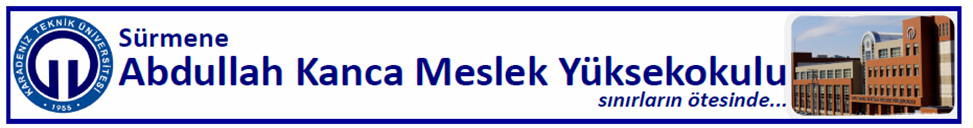 1-ÖĞRENCİ KAYIT YENİLEME İŞLEMLERİ SÜRECİÖĞRENCİ KAYIT YENİLEME İŞ AKIŞ ŞEMASI2-KURUM İÇİ YATAY GEÇİŞ İŞLEMLERİ SÜRECİKurum İçi Yatay Geçiş İş Akış Şeması3-KURUMLAR ARASI YATAY GEÇİŞ İŞLEMLERİ SÜRECİ Kurumlar Arası Yatay Geçiş İş Akış Şeması4-ÖĞRENCİ BELGESİ VERME İŞLEMLERİ SÜRECİÖğrenci Belgesi Verilmesi İş Akış Şeması5-SINAVLARA İTİRAZ İŞLEMLERİ SÜRECİSınavlara İtiraz İş Akış Şeması6- MAZERET SINAVI İŞLEMLERİ SÜRECİMazeret Sınavı İş Akış Şeması7-TEK DERS SINAVI İŞLEMLERİ SÜRECİTek Ders Sınav İş Akış Şeması8-ÖĞRENCİ STAJ İŞLEMLERİ SÜRECİ Öğrenci Staj Süreci Akış Şeması9-ÖĞRENCİ STAJ MUAFİYET İŞLEMLERİ               Öğrenci Staj Muafiyet Süreci Akış Şeması10-ÖĞRENCİ TEMSİLCİSİ SEÇİMİ İŞLEMLERİ SÜRECİ          Öğrenci Temsilcisi Seçimi İş Akış Şeması11-ÖĞRENCİ DİSİPLİN SORUŞTURMASI SÜRECİKTÜ ARSİN MESLEK YÜKSEKOKULU Öğrenci disiplin soruşturması İş Akış Şeması12-ÖĞRENCİLERİN BURS İŞLEMLERİ SÜRECİÖĞRENCİLERİN BURS İŞLEMLERİ İŞ AKIŞ ŞEMASI13-KAYIT SİLDİRME İŞLEMLERİ SÜRECİKAYIT SİLME İŞ AKIŞ ŞEMASI14-KAYIT DONDURMA İŞLEMLERİ SÜRECİKAYIT DONDURMA İŞ AKIŞ ŞEMASI15-MEZUN ÖĞRENCİLERE MEZUNİYET TARİHİ VERME SÜRECİ Mezun Öğrencilere Mezuniyet Tarihi Verme İş Akış Şeması16-ÖĞRENCİ MEZUNİYETİ İŞ AKIŞ SÜRECİ
(MEZUNİYET TRANSKRİPTİ ONAYI)ÖĞENCİ MEZUNİYETİ TRANSKRİPT ONAY İŞ AKIŞ ŞEMASISÜREÇ ADIÖğrenci Kayıt Yenileme Süreci Öğrenci Kayıt Yenileme Süreci Öğrenci Kayıt Yenileme Süreci SÜREÇ NO1TARİH13/12/2016SÜRECİN SORUMLULARIÖğrenci,  Öğrenci İşleri, Öğrenci DanışmanıÖğrenci,  Öğrenci İşleri, Öğrenci DanışmanıÖğrenci,  Öğrenci İşleri, Öğrenci DanışmanıSÜREÇ ORGANİZASYONİLİŞKİSİÖğrenci, Öğrenci işleri, Bölüm Başkanlığı, Öğrenci DanışmanıÖğrenci, Öğrenci işleri, Bölüm Başkanlığı, Öğrenci DanışmanıÖğrenci, Öğrenci işleri, Bölüm Başkanlığı, Öğrenci DanışmanıÜST SÜRECİÖğrenci İşleri Süreci Öğrenci İşleri Süreci Öğrenci İşleri Süreci SÜRECİN AMACIÖğrencilerin Kayıt Yenileme İşlemlerinin GerçekleştirilmesiÖğrencilerin Kayıt Yenileme İşlemlerinin GerçekleştirilmesiÖğrencilerin Kayıt Yenileme İşlemlerinin GerçekleştirilmesiSÜRECİN SINIRLARIBölüm Başkanlığınca Danışman Listesinin Belirlenmesi İle Başlar, Kaydır onaylanması İle BiterBölüm Başkanlığınca Danışman Listesinin Belirlenmesi İle Başlar, Kaydır onaylanması İle BiterBölüm Başkanlığınca Danışman Listesinin Belirlenmesi İle Başlar, Kaydır onaylanması İle BiterSÜREÇ ADIMLARIBölüm Başkanlığı Danışman Listesini Belirler.Öğrenci Bilgi Sistemine Belirlenen Danışmanlar Öğrenci İlerince AtanırÖğrenciler İlan Akademik Takvimde Belirlenen Günlerce Kayıt Yenileme Ve Ders Atama İşlemlerini İnternet Üzerinden YaparlarSeçtikleri Derslere göre Çıkan Harçlar İlgili Bankaya Yatırılır.Öğrenciler Ders Değişikliklerini Ekleme ve Çıkarma Haftasında Yaparlar.Mazeretleri Nedeniyle Kayıtlarını Yenileyemeyenler İlk İki Hafta İçerisinde Bölüm Sekreterliğine BaşvururBölüm Başkanlığı Mazereti Kayıt Yenilemek İsteyen Öğrencilerin Listesini Yönetim Kuruluna SunarMazeretleri Uygun Görülen Öğrencilerin Kayıt Yenileme İşlemleri Öğrenci İşlerince YapılırKayıt Yenileme İşlemlerinde Tüm Sorumluluk Öğrenciye AittirKayıt Yenileme Süreci İçerisinde Öğrenciler Öğrenci Bilgi Sisteminden Kayıt Yenileme İşlemlerini Kontrol Eder.Bölüm Başkanlığı Danışman Listesini Belirler.Öğrenci Bilgi Sistemine Belirlenen Danışmanlar Öğrenci İlerince AtanırÖğrenciler İlan Akademik Takvimde Belirlenen Günlerce Kayıt Yenileme Ve Ders Atama İşlemlerini İnternet Üzerinden YaparlarSeçtikleri Derslere göre Çıkan Harçlar İlgili Bankaya Yatırılır.Öğrenciler Ders Değişikliklerini Ekleme ve Çıkarma Haftasında Yaparlar.Mazeretleri Nedeniyle Kayıtlarını Yenileyemeyenler İlk İki Hafta İçerisinde Bölüm Sekreterliğine BaşvururBölüm Başkanlığı Mazereti Kayıt Yenilemek İsteyen Öğrencilerin Listesini Yönetim Kuruluna SunarMazeretleri Uygun Görülen Öğrencilerin Kayıt Yenileme İşlemleri Öğrenci İşlerince YapılırKayıt Yenileme İşlemlerinde Tüm Sorumluluk Öğrenciye AittirKayıt Yenileme Süreci İçerisinde Öğrenciler Öğrenci Bilgi Sisteminden Kayıt Yenileme İşlemlerini Kontrol Eder.Bölüm Başkanlığı Danışman Listesini Belirler.Öğrenci Bilgi Sistemine Belirlenen Danışmanlar Öğrenci İlerince AtanırÖğrenciler İlan Akademik Takvimde Belirlenen Günlerce Kayıt Yenileme Ve Ders Atama İşlemlerini İnternet Üzerinden YaparlarSeçtikleri Derslere göre Çıkan Harçlar İlgili Bankaya Yatırılır.Öğrenciler Ders Değişikliklerini Ekleme ve Çıkarma Haftasında Yaparlar.Mazeretleri Nedeniyle Kayıtlarını Yenileyemeyenler İlk İki Hafta İçerisinde Bölüm Sekreterliğine BaşvururBölüm Başkanlığı Mazereti Kayıt Yenilemek İsteyen Öğrencilerin Listesini Yönetim Kuruluna SunarMazeretleri Uygun Görülen Öğrencilerin Kayıt Yenileme İşlemleri Öğrenci İşlerince YapılırKayıt Yenileme İşlemlerinde Tüm Sorumluluk Öğrenciye AittirKayıt Yenileme Süreci İçerisinde Öğrenciler Öğrenci Bilgi Sisteminden Kayıt Yenileme İşlemlerini Kontrol Eder.SÜREÇ PERFORMANS GÖSTERGELERİPerformans GöstergesiPerformans GöstergesiPerformans GöstergesiSÜREÇ PERFORMANS GÖSTERGELERİBaşarılı Bir Şekilde Gerçekleştirilen Kayıt Yenileme Süreci Sayısı Ve SüreciBaşarılı Bir Şekilde Gerçekleştirilen Kayıt Yenileme Süreci Sayısı Ve SüreciBaşarılı Bir Şekilde Gerçekleştirilen Kayıt Yenileme Süreci Sayısı Ve SüreciSÜREÇ ADIKurum içi yatay Geçiş İşlemleriKurum içi yatay Geçiş İşlemleriKurum içi yatay Geçiş İşlemleriSÜREÇ NO2TARİH13/12/2016SÜRECİN SORUMLULARIBölüm Başkanlığı, Öğrenci İşleri, İntibak KomisyonuBölüm Başkanlığı, Öğrenci İşleri, İntibak KomisyonuBölüm Başkanlığı, Öğrenci İşleri, İntibak KomisyonuSÜREÇ ORGANİZASYON İLİŞKİSİÖğrenci, Öğrenci İşleri, İntibak Komisyonu, Bölüm, Yönetim Kurulu, Müdürlük, RektörlükÖğrenci, Öğrenci İşleri, İntibak Komisyonu, Bölüm, Yönetim Kurulu, Müdürlük, RektörlükÖğrenci, Öğrenci İşleri, İntibak Komisyonu, Bölüm, Yönetim Kurulu, Müdürlük, RektörlükÜST SÜRECİÖğrenci İşleri SüreciÖğrenci İşleri SüreciÖğrenci İşleri SüreciSÜRECİN AMACIÖğrencilerin Kurum İçi Eşdeğer Diploma Programlarına Geçişinin SağlanmasıÖğrencilerin Kurum İçi Eşdeğer Diploma Programlarına Geçişinin SağlanmasıÖğrencilerin Kurum İçi Eşdeğer Diploma Programlarına Geçişinin SağlanmasıSÜRECİN SINIRLARIKontenjanların Belirlenip, Duyuru Ve İlana Göre Başvuru Koşullarının Takibi İle Başlar, Kayıt Onayı ile Sona ErerKontenjanların Belirlenip, Duyuru Ve İlana Göre Başvuru Koşullarının Takibi İle Başlar, Kayıt Onayı ile Sona ErerKontenjanların Belirlenip, Duyuru Ve İlana Göre Başvuru Koşullarının Takibi İle Başlar, Kayıt Onayı ile Sona ErerSÜRECİN ADIMLARIYüksekokul Bölüm Başkanlıklarınca programların Yatay Geçiş Kontenjanları Belirlenir. Yüksekokul Kuruluna SunulurKonu Yüksekokul Kurulunca Görüşülerek Rektörlüğe Sunulur.Konu Öğrenci İşleri Daire Başkanlığınca Senatoya Sunulur.Senatoca Kabul Edilen Kontenjanların ve Şartlar Üniversite Web Sayfasında Yayınlanır.Belirlenen Tarihlerde Öğrenciler İlgili Birimlere İstenen Evraklar İle birlik de başvurulur.Başvurular intibak Komisyonunca İncelenirDurumu Yönetmeliğe Uygun Olanların Talepleri Kontenjan Dâhilinde Uygun Görülür. Diğerleri Ret Edilir.Konu Yönetim Kurulunda Görüşüldük den sonra Asil ve Yedek Liste Web’ de Yayınlanır.Durum ilgililere Tebliğ edilirKazanan Öğrenciler Belirten Tarihlerde İlgili MYO ya Başvurarak Kesin Kayıtlarını YaptırırlarMYO Müdürlüğü Öğrencilerin Dosyalarını Öğrencilerin Eski Okullarından İster Öğrenciler Öğrenci Bilgi Sistemine İşlenirBölüm Başkanlıkları tarafından öğrencinin ders uyumu yapılarak muaf olduğu ve alacağı dersler belirlenir ve müdürlük makamına sunulurYüksekokul Müdürü kanunu Y.K. onayına sunar. Y.K. onayı Ö.İ.B.B. ‘na gönderilir. Sınıf ve danışman ataması yapılır ve öğrenci kimlik kartı çıkarılırÖğrencilere Yeni Kimlik Kartı ÇıkartılırYüksekokul Bölüm Başkanlıklarınca programların Yatay Geçiş Kontenjanları Belirlenir. Yüksekokul Kuruluna SunulurKonu Yüksekokul Kurulunca Görüşülerek Rektörlüğe Sunulur.Konu Öğrenci İşleri Daire Başkanlığınca Senatoya Sunulur.Senatoca Kabul Edilen Kontenjanların ve Şartlar Üniversite Web Sayfasında Yayınlanır.Belirlenen Tarihlerde Öğrenciler İlgili Birimlere İstenen Evraklar İle birlik de başvurulur.Başvurular intibak Komisyonunca İncelenirDurumu Yönetmeliğe Uygun Olanların Talepleri Kontenjan Dâhilinde Uygun Görülür. Diğerleri Ret Edilir.Konu Yönetim Kurulunda Görüşüldük den sonra Asil ve Yedek Liste Web’ de Yayınlanır.Durum ilgililere Tebliğ edilirKazanan Öğrenciler Belirten Tarihlerde İlgili MYO ya Başvurarak Kesin Kayıtlarını YaptırırlarMYO Müdürlüğü Öğrencilerin Dosyalarını Öğrencilerin Eski Okullarından İster Öğrenciler Öğrenci Bilgi Sistemine İşlenirBölüm Başkanlıkları tarafından öğrencinin ders uyumu yapılarak muaf olduğu ve alacağı dersler belirlenir ve müdürlük makamına sunulurYüksekokul Müdürü kanunu Y.K. onayına sunar. Y.K. onayı Ö.İ.B.B. ‘na gönderilir. Sınıf ve danışman ataması yapılır ve öğrenci kimlik kartı çıkarılırÖğrencilere Yeni Kimlik Kartı ÇıkartılırYüksekokul Bölüm Başkanlıklarınca programların Yatay Geçiş Kontenjanları Belirlenir. Yüksekokul Kuruluna SunulurKonu Yüksekokul Kurulunca Görüşülerek Rektörlüğe Sunulur.Konu Öğrenci İşleri Daire Başkanlığınca Senatoya Sunulur.Senatoca Kabul Edilen Kontenjanların ve Şartlar Üniversite Web Sayfasında Yayınlanır.Belirlenen Tarihlerde Öğrenciler İlgili Birimlere İstenen Evraklar İle birlik de başvurulur.Başvurular intibak Komisyonunca İncelenirDurumu Yönetmeliğe Uygun Olanların Talepleri Kontenjan Dâhilinde Uygun Görülür. Diğerleri Ret Edilir.Konu Yönetim Kurulunda Görüşüldük den sonra Asil ve Yedek Liste Web’ de Yayınlanır.Durum ilgililere Tebliğ edilirKazanan Öğrenciler Belirten Tarihlerde İlgili MYO ya Başvurarak Kesin Kayıtlarını YaptırırlarMYO Müdürlüğü Öğrencilerin Dosyalarını Öğrencilerin Eski Okullarından İster Öğrenciler Öğrenci Bilgi Sistemine İşlenirBölüm Başkanlıkları tarafından öğrencinin ders uyumu yapılarak muaf olduğu ve alacağı dersler belirlenir ve müdürlük makamına sunulurYüksekokul Müdürü kanunu Y.K. onayına sunar. Y.K. onayı Ö.İ.B.B. ‘na gönderilir. Sınıf ve danışman ataması yapılır ve öğrenci kimlik kartı çıkarılırÖğrencilere Yeni Kimlik Kartı ÇıkartılırSÜREÇ PERFORMANS GÖSTERGELERİPerformans GöstergesiPerformans GöstergesiPerformans GöstergesiSÜREÇ PERFORMANS GÖSTERGELERİYatay Geçiş Sayısı, Başarılı Bir Şekilde Tamamlanan Kurum İçi Yatay Geçiş Kayıt Süreci Sayısı Ve Süresi Yatay Geçiş Sayısı, Başarılı Bir Şekilde Tamamlanan Kurum İçi Yatay Geçiş Kayıt Süreci Sayısı Ve Süresi Yatay Geçiş Sayısı, Başarılı Bir Şekilde Tamamlanan Kurum İçi Yatay Geçiş Kayıt Süreci Sayısı Ve Süresi SÜREÇ ADIKurumlar Arası Geçiş SüreciKurumlar Arası Geçiş SüreciKurumlar Arası Geçiş SüreciSÜREÇ NO3TARİH13/12/2016SÜRECİN SORUMLULARIBölüm Başkanlığı, Öğrenci İşleri, İntibak KomisyonlarıBölüm Başkanlığı, Öğrenci İşleri, İntibak KomisyonlarıBölüm Başkanlığı, Öğrenci İşleri, İntibak KomisyonlarıSÜREÇ ORGANİZASYONİLİŞKİSİÖğrenci, Öğrenci İşleri, İntibak Komisyonu, Bölüm, Yönetim Kurulu, Müdürlük, RektörlükÖğrenci, Öğrenci İşleri, İntibak Komisyonu, Bölüm, Yönetim Kurulu, Müdürlük, RektörlükÖğrenci, Öğrenci İşleri, İntibak Komisyonu, Bölüm, Yönetim Kurulu, Müdürlük, RektörlükÜST SÜRECİÖğrenci İşleri SüreciÖğrenci İşleri SüreciÖğrenci İşleri SüreciSÜRECİN AMACIÖğrencilerin Kurum İçi Eşdeğer Diploma Programlarına Geçişinin Sağlanması Öğrencilerin Kurum İçi Eşdeğer Diploma Programlarına Geçişinin Sağlanması Öğrencilerin Kurum İçi Eşdeğer Diploma Programlarına Geçişinin Sağlanması SÜRECİN SINIRLARIKontenjanların Belirlenip Duyuru ile İlana Göre Başvuru Koşullarının Takibi ile Başlar, Kayıt Onayı İle Sona Erer.Kontenjanların Belirlenip Duyuru ile İlana Göre Başvuru Koşullarının Takibi ile Başlar, Kayıt Onayı İle Sona Erer.Kontenjanların Belirlenip Duyuru ile İlana Göre Başvuru Koşullarının Takibi ile Başlar, Kayıt Onayı İle Sona Erer.SÜREÇ ADIMLARIYüksekokul Bölüm Başkanlıklarınca Yönerge Doğrultusunda Kurumlar Arası Yatay Geçiş Kontenjanları Belirlenir. Yüksekokul Müdürlüğüne sunulur..Konu Yüksekokul Kurulunda Görüşülerek Rektörlüğe Sunulur.Konu Öğrenci İşleri Daire Başkanlığınca Senatoya Sunulur.Senatoca Kabul Edilen İlave Kontenjanlar YÖK’e Bildirilir.Kurumlar Arası Kontenjanlar ve Akademik Takvim YÖK’ün Web Sayfasında Yayınlanır.Belirlenen Tarihlerde Öğrenciler İlgili Birimlere İstenen Evraklar ile Birlikte Başvurur.Başvurular İntibak Komisyonlarınca İncelenir.Evrakları Tam Olup, Durumu Yönetmeliğe Uygun Olanların Talepleri Kontenjan Dâhilinde Uygun Görülür. Diğerleri Ret Edilir.Konu Yönetim Kurulunda Görüşüldükten Sonra Asil ve Yedek Liste Web’te Yayınlanır.Durum İlgililere Tebliğ Edilir.Kazanan Öğrenciler Belirtilen Tarihlerde İlgili MYO ya Başvurarak Kesin Kayıtlarını Yaptırırlar.MYO Müdürlüğü Öğrencilerin Dosyalarını Eski Okullarından İster.Öğrenciler Öğrenci Bilgi Sistemine İşlenir.Dersleri Atanır.Önceki Üniversitede Aldığı Notlar Muaf İşlenir.İlgili Askerlik Şubelerine Askerlik Durum Belgeleri Gönderilir.Sınıf ve danışmanları atanır.Öğrencilere Yeni Kimlik Kartı Çıkartılır.Yüksekokul Bölüm Başkanlıklarınca Yönerge Doğrultusunda Kurumlar Arası Yatay Geçiş Kontenjanları Belirlenir. Yüksekokul Müdürlüğüne sunulur..Konu Yüksekokul Kurulunda Görüşülerek Rektörlüğe Sunulur.Konu Öğrenci İşleri Daire Başkanlığınca Senatoya Sunulur.Senatoca Kabul Edilen İlave Kontenjanlar YÖK’e Bildirilir.Kurumlar Arası Kontenjanlar ve Akademik Takvim YÖK’ün Web Sayfasında Yayınlanır.Belirlenen Tarihlerde Öğrenciler İlgili Birimlere İstenen Evraklar ile Birlikte Başvurur.Başvurular İntibak Komisyonlarınca İncelenir.Evrakları Tam Olup, Durumu Yönetmeliğe Uygun Olanların Talepleri Kontenjan Dâhilinde Uygun Görülür. Diğerleri Ret Edilir.Konu Yönetim Kurulunda Görüşüldükten Sonra Asil ve Yedek Liste Web’te Yayınlanır.Durum İlgililere Tebliğ Edilir.Kazanan Öğrenciler Belirtilen Tarihlerde İlgili MYO ya Başvurarak Kesin Kayıtlarını Yaptırırlar.MYO Müdürlüğü Öğrencilerin Dosyalarını Eski Okullarından İster.Öğrenciler Öğrenci Bilgi Sistemine İşlenir.Dersleri Atanır.Önceki Üniversitede Aldığı Notlar Muaf İşlenir.İlgili Askerlik Şubelerine Askerlik Durum Belgeleri Gönderilir.Sınıf ve danışmanları atanır.Öğrencilere Yeni Kimlik Kartı Çıkartılır.Yüksekokul Bölüm Başkanlıklarınca Yönerge Doğrultusunda Kurumlar Arası Yatay Geçiş Kontenjanları Belirlenir. Yüksekokul Müdürlüğüne sunulur..Konu Yüksekokul Kurulunda Görüşülerek Rektörlüğe Sunulur.Konu Öğrenci İşleri Daire Başkanlığınca Senatoya Sunulur.Senatoca Kabul Edilen İlave Kontenjanlar YÖK’e Bildirilir.Kurumlar Arası Kontenjanlar ve Akademik Takvim YÖK’ün Web Sayfasında Yayınlanır.Belirlenen Tarihlerde Öğrenciler İlgili Birimlere İstenen Evraklar ile Birlikte Başvurur.Başvurular İntibak Komisyonlarınca İncelenir.Evrakları Tam Olup, Durumu Yönetmeliğe Uygun Olanların Talepleri Kontenjan Dâhilinde Uygun Görülür. Diğerleri Ret Edilir.Konu Yönetim Kurulunda Görüşüldükten Sonra Asil ve Yedek Liste Web’te Yayınlanır.Durum İlgililere Tebliğ Edilir.Kazanan Öğrenciler Belirtilen Tarihlerde İlgili MYO ya Başvurarak Kesin Kayıtlarını Yaptırırlar.MYO Müdürlüğü Öğrencilerin Dosyalarını Eski Okullarından İster.Öğrenciler Öğrenci Bilgi Sistemine İşlenir.Dersleri Atanır.Önceki Üniversitede Aldığı Notlar Muaf İşlenir.İlgili Askerlik Şubelerine Askerlik Durum Belgeleri Gönderilir.Sınıf ve danışmanları atanır.Öğrencilere Yeni Kimlik Kartı Çıkartılır.SÜREÇ PERFORMANS GÖSTERGELERİPerformans GöstergesiPerformans GöstergesiPerformans GöstergesiSÜREÇ PERFORMANS GÖSTERGELERİYatay Geçiş Sayısı,Başarılı Bir Şekilde Tamamlanan Kurum Arası Yatay Geçiş Kayıt Süreci Sayısı ve Süresi.Yatay Geçiş Sayısı,Başarılı Bir Şekilde Tamamlanan Kurum Arası Yatay Geçiş Kayıt Süreci Sayısı ve Süresi.Yatay Geçiş Sayısı,Başarılı Bir Şekilde Tamamlanan Kurum Arası Yatay Geçiş Kayıt Süreci Sayısı ve Süresi.SÜREÇ ADI:Öğrenci Belgesi Verme İşlemleri Akış SüresiÖğrenci Belgesi Verme İşlemleri Akış SüresiÖğrenci Belgesi Verme İşlemleri Akış SüresiSÜREÇ NO4TARİH13/12/2016SÜRECİN SORUMLULARIÖğrenci işleri, Yüksekokul SekreteriÖğrenci işleri, Yüksekokul SekreteriÖğrenci işleri, Yüksekokul SekreteriSÜREÇ ORGANİZASYONİLİŞKİSİYüksekokul Sekreteri, Öğrenci İşleri, Öğrenci,Yüksekokul Sekreteri, Öğrenci İşleri, Öğrenci,Yüksekokul Sekreteri, Öğrenci İşleri, Öğrenci,ÜST SÜRECİEğitim-Öğretim SüresiEğitim-Öğretim SüresiEğitim-Öğretim SüresiSÜRECİN AMACIÖğrenciler En Kısa Sürede Öğrenci Belgesi Vermek,Öğrenciler En Kısa Sürede Öğrenci Belgesi Vermek,Öğrenciler En Kısa Sürede Öğrenci Belgesi Vermek,SÜRECİN SINIRLARIÖğrencilerin Öğrenci İşlerine Başvurması ile Başlar,
Yüksekokul Sekreterince İmzalanıp Mühürlenmesi İle son Bulur.Öğrencilerin Öğrenci İşlerine Başvurması ile Başlar,
Yüksekokul Sekreterince İmzalanıp Mühürlenmesi İle son Bulur.Öğrencilerin Öğrenci İşlerine Başvurması ile Başlar,
Yüksekokul Sekreterince İmzalanıp Mühürlenmesi İle son Bulur.SÜREÇ ADIMLARIÖğrenci, Öğrenci Belgesi Almak için öğrenci İşlerine Şahsen/Vekâleten Sözlü Başvuruda Bulunur.Öğrenci işleri Çalışanları Gelen Talep Doğrultusunda öğrenci Belgesini Bilgi Sistemi Programından Çıkarır.Kontrolünü yapar ve Paraflar, Yüksekokul Sekreterine İmzaya sunar.Yüksekokul sekreteri İmzaladıktan sonra Öğrenci Belgesi Sekreterlikçe Mühürlenir.Belge Öğrenciye Verilir.Öğrenci, Öğrenci Belgesi Almak için öğrenci İşlerine Şahsen/Vekâleten Sözlü Başvuruda Bulunur.Öğrenci işleri Çalışanları Gelen Talep Doğrultusunda öğrenci Belgesini Bilgi Sistemi Programından Çıkarır.Kontrolünü yapar ve Paraflar, Yüksekokul Sekreterine İmzaya sunar.Yüksekokul sekreteri İmzaladıktan sonra Öğrenci Belgesi Sekreterlikçe Mühürlenir.Belge Öğrenciye Verilir.Öğrenci, Öğrenci Belgesi Almak için öğrenci İşlerine Şahsen/Vekâleten Sözlü Başvuruda Bulunur.Öğrenci işleri Çalışanları Gelen Talep Doğrultusunda öğrenci Belgesini Bilgi Sistemi Programından Çıkarır.Kontrolünü yapar ve Paraflar, Yüksekokul Sekreterine İmzaya sunar.Yüksekokul sekreteri İmzaladıktan sonra Öğrenci Belgesi Sekreterlikçe Mühürlenir.Belge Öğrenciye Verilir.SÜREÇ PERFORMANS GÖSTERGELERİPerformans GöstergesiPerformans GöstergesiPerformans GöstergesiSÜREÇ PERFORMANS GÖSTERGELERİÖğrenci Belgesi Verilen Öğrenci Sayısı,Öğrenci Belgesi Verilme Hızı,Öğrenci Belgesi Verilen Öğrenci Sayısı,Öğrenci Belgesi Verilme Hızı,Öğrenci Belgesi Verilen Öğrenci Sayısı,Öğrenci Belgesi Verilme Hızı,SÜREÇ ADISınavlara İtiraz SüreciSınavlara İtiraz SüreciSınavlara İtiraz SüreciSÜREÇ NO5TARİH13/12/2016SÜRECİN SORUMLULARIBölüm Başkanları, Dersi Veren Öğretim ElemanıBölüm Başkanları, Dersi Veren Öğretim ElemanıBölüm Başkanları, Dersi Veren Öğretim ElemanıSÜREÇ ORGANİZASYONİLİŞKİSİBölüm Başkanları, Dersi Veren Öğretim Elemanı, Öğrenci, Öğrenci İşleriBölüm Başkanları, Dersi Veren Öğretim Elemanı, Öğrenci, Öğrenci İşleriBölüm Başkanları, Dersi Veren Öğretim Elemanı, Öğrenci, Öğrenci İşleriÜST SÜRECİÖğrenci İşleri SüreciÖğrenci İşleri SüreciÖğrenci İşleri SüreciSÜRECİN AMACIÖğrencilerin Mağduriyetlerini EngellemekÖğrencilerin Mağduriyetlerini EngellemekÖğrencilerin Mağduriyetlerini EngellemekSÜRECİN SINIRLARIÖğretim Elemanlarının Notları Sisteme Girilmesi ile Başlar, Notun Düzeltilerek Yeni Notun Sisteme Girilmesi Ya Da Herhangi Bir Yanlışlığın Olmadığının Tespiti Halinde Öğrenci ve Öğretim Üyesine Bildirilmesi ile Sona Erer.Öğretim Elemanlarının Notları Sisteme Girilmesi ile Başlar, Notun Düzeltilerek Yeni Notun Sisteme Girilmesi Ya Da Herhangi Bir Yanlışlığın Olmadığının Tespiti Halinde Öğrenci ve Öğretim Üyesine Bildirilmesi ile Sona Erer.Öğretim Elemanlarının Notları Sisteme Girilmesi ile Başlar, Notun Düzeltilerek Yeni Notun Sisteme Girilmesi Ya Da Herhangi Bir Yanlışlığın Olmadığının Tespiti Halinde Öğrenci ve Öğretim Üyesine Bildirilmesi ile Sona Erer.SÜREÇ ADIMLARIAra Sınav-Final Sınavı Değerlendirildikten Sonra Öğretim Elemanları Sisteminden Bilişim Sitemine Giriş Yapar ve Onay Verildikten Sonra İlan Edilmiş Olur.Eğitim Öğretim ve Sınav Yönetmeliğine Göre 7 Gün İçerisinde Öğrenci Sınav Notuna İtiraz Dilekçesi Verir.Sınav Kâğıdı Sorumlu Öğretim Elemanı Tarafından Kontrol Edilir.İtiraz İncelenir.Maddi Hatanın Anlaşılması Halinde Yönetim Kuruluna Sunulur.Yönetim Kurulu Kararı İle Not Düzeltilir.Durum Öğrenciye Bildirilir.Yeni Not Öğrenci Bilgi Sistemine Girilir.Hata Yok İse İtiraz Reddedilir.Ara Sınav-Final Sınavı Değerlendirildikten Sonra Öğretim Elemanları Sisteminden Bilişim Sitemine Giriş Yapar ve Onay Verildikten Sonra İlan Edilmiş Olur.Eğitim Öğretim ve Sınav Yönetmeliğine Göre 7 Gün İçerisinde Öğrenci Sınav Notuna İtiraz Dilekçesi Verir.Sınav Kâğıdı Sorumlu Öğretim Elemanı Tarafından Kontrol Edilir.İtiraz İncelenir.Maddi Hatanın Anlaşılması Halinde Yönetim Kuruluna Sunulur.Yönetim Kurulu Kararı İle Not Düzeltilir.Durum Öğrenciye Bildirilir.Yeni Not Öğrenci Bilgi Sistemine Girilir.Hata Yok İse İtiraz Reddedilir.Ara Sınav-Final Sınavı Değerlendirildikten Sonra Öğretim Elemanları Sisteminden Bilişim Sitemine Giriş Yapar ve Onay Verildikten Sonra İlan Edilmiş Olur.Eğitim Öğretim ve Sınav Yönetmeliğine Göre 7 Gün İçerisinde Öğrenci Sınav Notuna İtiraz Dilekçesi Verir.Sınav Kâğıdı Sorumlu Öğretim Elemanı Tarafından Kontrol Edilir.İtiraz İncelenir.Maddi Hatanın Anlaşılması Halinde Yönetim Kuruluna Sunulur.Yönetim Kurulu Kararı İle Not Düzeltilir.Durum Öğrenciye Bildirilir.Yeni Not Öğrenci Bilgi Sistemine Girilir.Hata Yok İse İtiraz Reddedilir.SÜREÇ PERFORMANS GÖSTERGELERİPerformans GöstergesiPerformans GöstergesiPerformans GöstergesiSÜREÇ PERFORMANS GÖSTERGELERİSınavlara İtiraz Eden Öğrenci Sayısı, İtirazları Kabul Edilen Öğrenci SayısıSınavlara İtiraz Eden Öğrenci Sayısı, İtirazları Kabul Edilen Öğrenci SayısıSınavlara İtiraz Eden Öğrenci Sayısı, İtirazları Kabul Edilen Öğrenci SayısıSÜREÇ ADI:Mazeret Sınavı SüreciMazeret Sınavı SüreciMazeret Sınavı SüreciSÜREÇ NO6TARİH13/12/2016SÜRECİN SORUMLULARIBölüm Başkanları,Bölüm Başkanları,Bölüm Başkanları,SÜREÇ ORGANİZASYONİLİŞKİSİBölüm Başkanları, Dersi Veren Öğretim Elemanı, Öğrenci, Öğrenci İşleri, Yönetim KuruluBölüm Başkanları, Dersi Veren Öğretim Elemanı, Öğrenci, Öğrenci İşleri, Yönetim KuruluBölüm Başkanları, Dersi Veren Öğretim Elemanı, Öğrenci, Öğrenci İşleri, Yönetim KuruluÜST SÜRECİÖğrenci İşleri SüreciÖğrenci İşleri SüreciÖğrenci İşleri SüreciSÜRECİN AMACIMazereti Olup da Ara Ve Final Sınavlarına Girememiş Olan Öğrencilerin Daha Sonra Bu Sınavlara Girebilmelerini Sağlamak,Mazereti Olup da Ara Ve Final Sınavlarına Girememiş Olan Öğrencilerin Daha Sonra Bu Sınavlara Girebilmelerini Sağlamak,Mazereti Olup da Ara Ve Final Sınavlarına Girememiş Olan Öğrencilerin Daha Sonra Bu Sınavlara Girebilmelerini Sağlamak,SÜRECİN SINIRLARIÖğrencilerin Belgesi İle Birlikte Dilekçe Vermesi İle Başlar Mazerete Sınav Sonuçlarının Öğrenci Bilgi Sistemine Girilmesi İle Sona Erer.Öğrencilerin Belgesi İle Birlikte Dilekçe Vermesi İle Başlar Mazerete Sınav Sonuçlarının Öğrenci Bilgi Sistemine Girilmesi İle Sona Erer.Öğrencilerin Belgesi İle Birlikte Dilekçe Vermesi İle Başlar Mazerete Sınav Sonuçlarının Öğrenci Bilgi Sistemine Girilmesi İle Sona Erer.SÜREÇ ADIMLARIMazereti Nedeniyle Sınavlara Giremeyen Öğrenci Mazeretini Belgelendirerek Mazeret Sınavına Girmek İçin Bölüm Sekreterliğine Dilekçe İle Başvurur.Bölüm Dilekçeleri Yönetim Kuruluna Sunar.Mazeretler Yönetim Kurulunca Uygun Görülürse Öğrenciler Mazeret Sınavına Girerler.Mazeretler Uygun Görülmezse Öğrencinin Talebi Ret Edilir.Bölüm Başkanlığınca Mazeret Sınavı Gün Ve Yerleri Açıklanır.Belirlenen Gün Ve Yerde İlgili Öğretim Elemanınca Mazeret Sınavları Yapılır.Mazeret Sınavı Notları Not Onay Formları Bölüm Başkanlığına Teslim Edilir.Notlar Öğrenci İşlerince Öğrenci Bilgi Sistemine Girilir.Öğretim Elemanınca Sınav Evrakları Bölüm Başkanlığına Teslim Edilir.Mazereti Nedeniyle Sınavlara Giremeyen Öğrenci Mazeretini Belgelendirerek Mazeret Sınavına Girmek İçin Bölüm Sekreterliğine Dilekçe İle Başvurur.Bölüm Dilekçeleri Yönetim Kuruluna Sunar.Mazeretler Yönetim Kurulunca Uygun Görülürse Öğrenciler Mazeret Sınavına Girerler.Mazeretler Uygun Görülmezse Öğrencinin Talebi Ret Edilir.Bölüm Başkanlığınca Mazeret Sınavı Gün Ve Yerleri Açıklanır.Belirlenen Gün Ve Yerde İlgili Öğretim Elemanınca Mazeret Sınavları Yapılır.Mazeret Sınavı Notları Not Onay Formları Bölüm Başkanlığına Teslim Edilir.Notlar Öğrenci İşlerince Öğrenci Bilgi Sistemine Girilir.Öğretim Elemanınca Sınav Evrakları Bölüm Başkanlığına Teslim Edilir.Mazereti Nedeniyle Sınavlara Giremeyen Öğrenci Mazeretini Belgelendirerek Mazeret Sınavına Girmek İçin Bölüm Sekreterliğine Dilekçe İle Başvurur.Bölüm Dilekçeleri Yönetim Kuruluna Sunar.Mazeretler Yönetim Kurulunca Uygun Görülürse Öğrenciler Mazeret Sınavına Girerler.Mazeretler Uygun Görülmezse Öğrencinin Talebi Ret Edilir.Bölüm Başkanlığınca Mazeret Sınavı Gün Ve Yerleri Açıklanır.Belirlenen Gün Ve Yerde İlgili Öğretim Elemanınca Mazeret Sınavları Yapılır.Mazeret Sınavı Notları Not Onay Formları Bölüm Başkanlığına Teslim Edilir.Notlar Öğrenci İşlerince Öğrenci Bilgi Sistemine Girilir.Öğretim Elemanınca Sınav Evrakları Bölüm Başkanlığına Teslim Edilir.SÜREÇ PERFORMANS GÖSTERGELERİPerformans GöstergesiPerformans GöstergesiPerformans GöstergesiSÜREÇ PERFORMANS GÖSTERGELERİMazeret Sınavına Giren Öğrenci SayısıMazeret Sınavına Giren Öğrenci SayısıMazeret Sınavına Giren Öğrenci SayısıSÜREÇ ADITek Ders Sınavı Süreci Tek Ders Sınavı Süreci Tek Ders Sınavı Süreci SÜREÇ NO7TARİH13/12/2016SÜRECİN SORUMLULARIBölüm BaşkanlığıBölüm BaşkanlığıBölüm BaşkanlığıSÜREÇ ORGANİZASYONİLİŞKİSİBölüm Başkanları, Dersi Veren Öğretim Elemanı, Öğrenci, Öğrenci İşleri, Yönetim KuruluBölüm Başkanları, Dersi Veren Öğretim Elemanı, Öğrenci, Öğrenci İşleri, Yönetim KuruluBölüm Başkanları, Dersi Veren Öğretim Elemanı, Öğrenci, Öğrenci İşleri, Yönetim KuruluÜST SÜRECİÖğrenci İşleri Süreci Öğrenci İşleri Süreci Öğrenci İşleri Süreci SÜRECİN AMACIÖğrencilerin Mezun Olabilmeleri İçin Başarısız Bir Derslerinin Kalmaması Halinde Başarısız Dersi İçin Tek Ders Sınav Hakkı Vererek Mezun Olmalarını SağlamakÖğrencilerin Mezun Olabilmeleri İçin Başarısız Bir Derslerinin Kalmaması Halinde Başarısız Dersi İçin Tek Ders Sınav Hakkı Vererek Mezun Olmalarını SağlamakÖğrencilerin Mezun Olabilmeleri İçin Başarısız Bir Derslerinin Kalmaması Halinde Başarısız Dersi İçin Tek Ders Sınav Hakkı Vererek Mezun Olmalarını SağlamakSÜRECİN SINIRLARIÖğrencilerin Tek Ders Sınavına Girmek İçin Dilekçe Vermesi İle Başlar, Tek Ders Sınav Sonuçlarının Öğrenci Bilgi Sitemine Girilmesi İle Sona Erer.Öğrencilerin Tek Ders Sınavına Girmek İçin Dilekçe Vermesi İle Başlar, Tek Ders Sınav Sonuçlarının Öğrenci Bilgi Sitemine Girilmesi İle Sona Erer.Öğrencilerin Tek Ders Sınavına Girmek İçin Dilekçe Vermesi İle Başlar, Tek Ders Sınav Sonuçlarının Öğrenci Bilgi Sitemine Girilmesi İle Sona Erer.SÜREÇ ADIMLARITek dersten başarısız olan öğrencilerin listesi ÖİDB’ğı tarafından M.Y.O. müdürlüğüne gönderilir. Bölüm başkanlığınca ilan edilen gün, ay ve saatte tek ders sınavı yapılırBölüm başkanlığı not listelerini M.Y.O. onayına sunarM.Y.O. müdürlüğü sınav sonuç listelerini öğrenci işleri bölüm başkanlığına gönderilirBaşarılı öğrenciler mezun edilirNot Onay Formları Ve Sınav Evrakları Bölüm Başkanlığına Teslim Edilir.Öğrenci İşlerince Notlar Bilgi Sistemine İşlenir.Tek dersten başarısız olan öğrencilerin listesi ÖİDB’ğı tarafından M.Y.O. müdürlüğüne gönderilir. Bölüm başkanlığınca ilan edilen gün, ay ve saatte tek ders sınavı yapılırBölüm başkanlığı not listelerini M.Y.O. onayına sunarM.Y.O. müdürlüğü sınav sonuç listelerini öğrenci işleri bölüm başkanlığına gönderilirBaşarılı öğrenciler mezun edilirNot Onay Formları Ve Sınav Evrakları Bölüm Başkanlığına Teslim Edilir.Öğrenci İşlerince Notlar Bilgi Sistemine İşlenir.Tek dersten başarısız olan öğrencilerin listesi ÖİDB’ğı tarafından M.Y.O. müdürlüğüne gönderilir. Bölüm başkanlığınca ilan edilen gün, ay ve saatte tek ders sınavı yapılırBölüm başkanlığı not listelerini M.Y.O. onayına sunarM.Y.O. müdürlüğü sınav sonuç listelerini öğrenci işleri bölüm başkanlığına gönderilirBaşarılı öğrenciler mezun edilirNot Onay Formları Ve Sınav Evrakları Bölüm Başkanlığına Teslim Edilir.Öğrenci İşlerince Notlar Bilgi Sistemine İşlenir.SÜREÇ PERFORMANS GÖSTERGELERİPerformans GöstergesiPerformans GöstergesiPerformans GöstergesiSÜREÇ PERFORMANS GÖSTERGELERİTek Ders Sınavına Giren Öğrenci SayısıTek Ders Sınavına Giren Öğrenci SayısıTek Ders Sınavına Giren Öğrenci SayısıSÜREÇ ADI:Öğrenci StajÖğrenci StajÖğrenci StajSÜREÇ NO8TARİH13/12/2016SÜRECİN SORUMLULARIStaj KomisyonuStaj KomisyonuStaj KomisyonuSÜREÇ ORGANİZASYON İLİŞKİSİStaj Komisyonu, Bölüm Sekreterliği, Sağlık Kültür ve Spor Daire BaşkanlığıStaj Komisyonu, Bölüm Sekreterliği, Sağlık Kültür ve Spor Daire BaşkanlığıStaj Komisyonu, Bölüm Sekreterliği, Sağlık Kültür ve Spor Daire BaşkanlığıÜST SÜRECİEğitim Öğretim SüreciEğitim Öğretim SüreciEğitim Öğretim SüreciSÜRECİN AMACIZorunlu Olan Staj Çalışmalarının Tamamlanmasını SağlamakZorunlu Olan Staj Çalışmalarının Tamamlanmasını SağlamakZorunlu Olan Staj Çalışmalarının Tamamlanmasını SağlamakSÜRECİN SINIRLARIStaj Döneminden Önce Öğrencilere Staj Yapmaları Gereğinin Duyurulması İle Başlar, Onaylanan Staj Yerlerinde Öğrencilerin Stajlarının Değerlendirilmesi İle Biter.Staj Döneminden Önce Öğrencilere Staj Yapmaları Gereğinin Duyurulması İle Başlar, Onaylanan Staj Yerlerinde Öğrencilerin Stajlarının Değerlendirilmesi İle Biter.Staj Döneminden Önce Öğrencilere Staj Yapmaları Gereğinin Duyurulması İle Başlar, Onaylanan Staj Yerlerinde Öğrencilerin Stajlarının Değerlendirilmesi İle Biter.SÜRECİN ADIMLARIÖğrencilere Staj Dönemleri Duyurulur.Sağlık kültür ve spor daire başkanlığının açıkladığı evrakların çıktısı alınır.SGK dan provizyon belgesi alınır.Öğrenciler Staj Yerlerinde Kabul Edildiklerine Dair Belgeyi Staj Komisyonuna İletir.Öğrenciler Stajını Tamamlayarak Staj Dosyasını Doldurup Belgeleri İle Birlikte Staj Komisyonuna Zamanında Ulaşmasını Sağlar.Staj Komisyonu Öğrenci Staj Dosyasını ve Staj Değerlendirme Formunu Değerlendirerek Sonuçları Öğrencilere Duyurulur.Öğrencilere Staj Dönemleri Duyurulur.Sağlık kültür ve spor daire başkanlığının açıkladığı evrakların çıktısı alınır.SGK dan provizyon belgesi alınır.Öğrenciler Staj Yerlerinde Kabul Edildiklerine Dair Belgeyi Staj Komisyonuna İletir.Öğrenciler Stajını Tamamlayarak Staj Dosyasını Doldurup Belgeleri İle Birlikte Staj Komisyonuna Zamanında Ulaşmasını Sağlar.Staj Komisyonu Öğrenci Staj Dosyasını ve Staj Değerlendirme Formunu Değerlendirerek Sonuçları Öğrencilere Duyurulur.Öğrencilere Staj Dönemleri Duyurulur.Sağlık kültür ve spor daire başkanlığının açıkladığı evrakların çıktısı alınır.SGK dan provizyon belgesi alınır.Öğrenciler Staj Yerlerinde Kabul Edildiklerine Dair Belgeyi Staj Komisyonuna İletir.Öğrenciler Stajını Tamamlayarak Staj Dosyasını Doldurup Belgeleri İle Birlikte Staj Komisyonuna Zamanında Ulaşmasını Sağlar.Staj Komisyonu Öğrenci Staj Dosyasını ve Staj Değerlendirme Formunu Değerlendirerek Sonuçları Öğrencilere Duyurulur.SÜREÇ PERFORMANS GÖSTERGELERİPersonel GöstergesiPersonel GöstergesiPersonel GöstergesiSÜREÇ PERFORMANS GÖSTERGELERİStaj Yapan Öğrenci Sayıları İle Stajları Kabul Edilen Öğrenci SayılarıStaj Yapan Öğrenci Sayıları İle Stajları Kabul Edilen Öğrenci SayılarıStaj Yapan Öğrenci Sayıları İle Stajları Kabul Edilen Öğrenci SayılarıSÜREÇ ADIÖğrenci staj muafiyetiÖğrenci staj muafiyetiÖğrenci staj muafiyetiSÜREÇ NO9TARİH13/12/2016SÜRECİN SORUMLULARIBölüm Staj KomisyonuBölüm Staj KomisyonuBölüm Staj KomisyonuSÜREÇ ORGANİZASYON İLİŞKİSİBölüm Staj Komisyonu, Yüksekokul Staj Koordinatörü, Yüksekokul Yönetim KuruluBölüm Staj Komisyonu, Yüksekokul Staj Koordinatörü, Yüksekokul Yönetim KuruluBölüm Staj Komisyonu, Yüksekokul Staj Koordinatörü, Yüksekokul Yönetim KuruluÜST SÜRECİEğitim Öğretim SüreciEğitim Öğretim SüreciEğitim Öğretim SüreciSÜRECİN AMACIZorunlu olan Öğrenci Staj Çalışmalarının Tamamlanmasını SağlamakZorunlu olan Öğrenci Staj Çalışmalarının Tamamlanmasını SağlamakZorunlu olan Öğrenci Staj Çalışmalarının Tamamlanmasını SağlamakSÜRECİN SINIRLARIStaj Muafiyeti ile ilgili öğrencilerin bilgilendirilmesi ile başlar, staj muafiyetinin değerlendirilmesi ile biterStaj Muafiyeti ile ilgili öğrencilerin bilgilendirilmesi ile başlar, staj muafiyetinin değerlendirilmesi ile biterStaj Muafiyeti ile ilgili öğrencilerin bilgilendirilmesi ile başlar, staj muafiyetinin değerlendirilmesi ile biterSÜRECİN ADIMLARIÖğrencilere staj muafiyeti ile ilgili bilgi verilirStaj  muafiyet formu S K ve S.D.Baş. web. sayfasından alınır.Öğrenciler staj muafiyet belgelerini çalıştıkları işyerine onaylattıktan sonra bölüm staj komisyonuna iletirBölüm Staj Komisyonu öğrencinin muafiyet başvurusunu değerlendirirYüksekokul staj koordinatörü öğrencinin muafiyet başvurusunu değerlendirirYüksekokul Yönetim Kurulu öğrencinin muafiyet başvurusunu değerlendirerek nihai kararı verirDeğerlendirme sonucu ilgili bölüm başkanlığına ve öğrenciye iletilirÖğrencilere staj muafiyeti ile ilgili bilgi verilirStaj  muafiyet formu S K ve S.D.Baş. web. sayfasından alınır.Öğrenciler staj muafiyet belgelerini çalıştıkları işyerine onaylattıktan sonra bölüm staj komisyonuna iletirBölüm Staj Komisyonu öğrencinin muafiyet başvurusunu değerlendirirYüksekokul staj koordinatörü öğrencinin muafiyet başvurusunu değerlendirirYüksekokul Yönetim Kurulu öğrencinin muafiyet başvurusunu değerlendirerek nihai kararı verirDeğerlendirme sonucu ilgili bölüm başkanlığına ve öğrenciye iletilirÖğrencilere staj muafiyeti ile ilgili bilgi verilirStaj  muafiyet formu S K ve S.D.Baş. web. sayfasından alınır.Öğrenciler staj muafiyet belgelerini çalıştıkları işyerine onaylattıktan sonra bölüm staj komisyonuna iletirBölüm Staj Komisyonu öğrencinin muafiyet başvurusunu değerlendirirYüksekokul staj koordinatörü öğrencinin muafiyet başvurusunu değerlendirirYüksekokul Yönetim Kurulu öğrencinin muafiyet başvurusunu değerlendirerek nihai kararı verirDeğerlendirme sonucu ilgili bölüm başkanlığına ve öğrenciye iletilirSÜREÇ PERFORMANS GÖSTERGELERİPerformans GöstergesiPerformans GöstergesiPerformans GöstergesiSÜREÇ PERFORMANS GÖSTERGELERİStaj Muafiyeti İsteğinde Bulunan Öğrenci Sayıları İleStaj Muafiyet İsteği Onaylanan Öğrenci SayılarıStaj Muafiyeti İsteğinde Bulunan Öğrenci Sayıları İleStaj Muafiyet İsteği Onaylanan Öğrenci SayılarıStaj Muafiyeti İsteğinde Bulunan Öğrenci Sayıları İleStaj Muafiyet İsteği Onaylanan Öğrenci SayılarıSÜREÇ ADIÖğrenci Temsilcisi Seçim SüreciÖğrenci Temsilcisi Seçim SüreciÖğrenci Temsilcisi Seçim SüreciSÜREÇ NO10TARİH13/12/2016SÜRECİN SORUMLULARIÖğrenci Temsilcisi Seçim İşleri İle Sorumlu Müdür Yardımcısı, Danışman Öğretim ElemanlarıÖğrenci Temsilcisi Seçim İşleri İle Sorumlu Müdür Yardımcısı, Danışman Öğretim ElemanlarıÖğrenci Temsilcisi Seçim İşleri İle Sorumlu Müdür Yardımcısı, Danışman Öğretim ElemanlarıSÜREÇ ORGANİZASYON İLİŞKİSİÖğrenci Temsilcisi Seçim İşleri İle Sorumlu Müdür Yardımcısı, Danışman Öğretim Elamanları, Öğrenci Rektörlük, MüdürlükÖğrenci Temsilcisi Seçim İşleri İle Sorumlu Müdür Yardımcısı, Danışman Öğretim Elamanları, Öğrenci Rektörlük, MüdürlükÖğrenci Temsilcisi Seçim İşleri İle Sorumlu Müdür Yardımcısı, Danışman Öğretim Elamanları, Öğrenci Rektörlük, MüdürlükÜST SÜRECİEğitim-Öğretim SüreciEğitim-Öğretim SüreciEğitim-Öğretim SüreciSÜRECİN AMACISınıf, Program, Bölüm ve MYO Öğrenci Temsilcisinin BelirlenmesiSınıf, Program, Bölüm ve MYO Öğrenci Temsilcisinin BelirlenmesiSınıf, Program, Bölüm ve MYO Öğrenci Temsilcisinin BelirlenmesiSÜRECİN SINIRLARIÖğrenci Temsilcisi Seçim İşleri İle İlgili Rektörlükten Gelen Yazı İle Başlar, MYO Öğrenci Temsilcisinin Belirlenmesi İle Sonlanır.Öğrenci Temsilcisi Seçim İşleri İle İlgili Rektörlükten Gelen Yazı İle Başlar, MYO Öğrenci Temsilcisinin Belirlenmesi İle Sonlanır.Öğrenci Temsilcisi Seçim İşleri İle İlgili Rektörlükten Gelen Yazı İle Başlar, MYO Öğrenci Temsilcisinin Belirlenmesi İle Sonlanır.SÜRECİN ADIMLARIRektörlük tarafından öğrenci temsilcisi seçilmesi gerektiğini bildiren yazı gönderilir.Tüm programlara öğrenci temsilcisi seçilmesi gerektiğini bildiren yazı duyurulur.Sınıf, program, bölüm ve MYO temsilcisi seçim tarihleri belirlenip öğrencilere duyurulur.Seçim sandıkları oluşturulur ve sınıf program, bölüm temsilcisi seçimleri yapılırBölüm temsilcileri arasından MYO Temsilcisi adayları belirlenir.Belirlenen adaylar arasından birisi 1(bir) yıl görev almak üzere MYO Temsilcisi seçilir.Seçilen sınıf program, bölüm ve MYO temsilcilerin bir üst yazı ile Rektörlük (Sağlık Kültür ve Spor Daire Başkanlığına ) bildirilir.Rektörlük tarafından öğrenci temsilcisi seçilmesi gerektiğini bildiren yazı gönderilir.Tüm programlara öğrenci temsilcisi seçilmesi gerektiğini bildiren yazı duyurulur.Sınıf, program, bölüm ve MYO temsilcisi seçim tarihleri belirlenip öğrencilere duyurulur.Seçim sandıkları oluşturulur ve sınıf program, bölüm temsilcisi seçimleri yapılırBölüm temsilcileri arasından MYO Temsilcisi adayları belirlenir.Belirlenen adaylar arasından birisi 1(bir) yıl görev almak üzere MYO Temsilcisi seçilir.Seçilen sınıf program, bölüm ve MYO temsilcilerin bir üst yazı ile Rektörlük (Sağlık Kültür ve Spor Daire Başkanlığına ) bildirilir.Rektörlük tarafından öğrenci temsilcisi seçilmesi gerektiğini bildiren yazı gönderilir.Tüm programlara öğrenci temsilcisi seçilmesi gerektiğini bildiren yazı duyurulur.Sınıf, program, bölüm ve MYO temsilcisi seçim tarihleri belirlenip öğrencilere duyurulur.Seçim sandıkları oluşturulur ve sınıf program, bölüm temsilcisi seçimleri yapılırBölüm temsilcileri arasından MYO Temsilcisi adayları belirlenir.Belirlenen adaylar arasından birisi 1(bir) yıl görev almak üzere MYO Temsilcisi seçilir.Seçilen sınıf program, bölüm ve MYO temsilcilerin bir üst yazı ile Rektörlük (Sağlık Kültür ve Spor Daire Başkanlığına ) bildirilir.SÜREÇ PERFORMANS GÖSTERGELERİPerformans GöstergesiPerformans GöstergesiPerformans GöstergesiSÜREÇ PERFORMANS GÖSTERGELERİAday Öğrenci Sayısı Seçimi Katılıp Oy Veren Öğrenci SayısıAday Öğrenci Sayısı Seçimi Katılıp Oy Veren Öğrenci SayısıAday Öğrenci Sayısı Seçimi Katılıp Oy Veren Öğrenci SayısıSÜREÇ ADIÖğrenci disiplin soruşturmasının süreciÖğrenci disiplin soruşturmasının süreciÖğrenci disiplin soruşturmasının süreciSÜREÇ NO11TARİH13/12/2016SÜRECİN SORUMLULARIYüksekokul Müdürü, soruşturmacı, Raportör,  Yüksekokul disiplin Kurulu,Yüksekokul Müdürü, soruşturmacı, Raportör,  Yüksekokul disiplin Kurulu,Yüksekokul Müdürü, soruşturmacı, Raportör,  Yüksekokul disiplin Kurulu,SÜREÇ ORGANİZASYON İLİŞKİSİÖğrenci, Bölüm Başkanı, Yüksekokul Sekreteri,  Yüksekokul Müdürü, Soruşturmacı, disiplin kurulu, RektörlükÖğrenci, Bölüm Başkanı, Yüksekokul Sekreteri,  Yüksekokul Müdürü, Soruşturmacı, disiplin kurulu, RektörlükÖğrenci, Bölüm Başkanı, Yüksekokul Sekreteri,  Yüksekokul Müdürü, Soruşturmacı, disiplin kurulu, RektörlükÜST SÜRECİYönetim İletişim SüreciYönetim İletişim SüreciYönetim İletişim SüreciSÜRECİN AMACIYOK Öğrenci disiplin yönetmenliğine aykırı harekette bulunan öğrencilerin ilgili yönetmelik hükümlerine göre soruşturmalarının yapılmasıYOK Öğrenci disiplin yönetmenliğine aykırı harekette bulunan öğrencilerin ilgili yönetmelik hükümlerine göre soruşturmalarının yapılmasıYOK Öğrenci disiplin yönetmenliğine aykırı harekette bulunan öğrencilerin ilgili yönetmelik hükümlerine göre soruşturmalarının yapılmasıSÜRECİN SINIRLARIÖğrenci hakkında şikayete bulunan kişinin bölüm başkanlığına dilekçe vermesi, bölüm başkanlığının dilekçeyi yüksekokul müdürlüğüne havale etmesi ve müdürlüğün soruşturmaya izin vererek soruşturmacı ataması ile soruşturma başlarÖğrenci hakkında şikayete bulunan kişinin bölüm başkanlığına dilekçe vermesi, bölüm başkanlığının dilekçeyi yüksekokul müdürlüğüne havale etmesi ve müdürlüğün soruşturmaya izin vererek soruşturmacı ataması ile soruşturma başlarÖğrenci hakkında şikayete bulunan kişinin bölüm başkanlığına dilekçe vermesi, bölüm başkanlığının dilekçeyi yüksekokul müdürlüğüne havale etmesi ve müdürlüğün soruşturmaya izin vererek soruşturmacı ataması ile soruşturma başlarSÜRECİN ADIMLARIBölüm Başkanı kendisine verilen şikayet dilekçesini üst yazı ile yüksekokul müdürlüğüne bildirir. Yüksekokul Müdürü gerekli incelemeyi yaparak bir soruşturmacı atar ve soruşturmaya konu evraklar soruşturmacıya teslim edilir.Soruşturmacı yasal süresi içerisinde soruşturmayı tamamlar veya gerekli olduğunda ek süre ister. Raporlar eksik görülürse dosya iade edilir. Soruşturma dosyasını Yüksekokul Müdürlüğüne sunar.Yüksekokul Müdürü soruşturma dosyasının incelenmesi için Raportör atar. Raportör dosya üzerinde inceleme yaparak dosya hakkında kararını bildirir.Soruşturma neticesinde önerilen suç disiplin kurulunda karara bağlanarak öğrenci işleri daire başkanlığına bildirilirBölüm Başkanı kendisine verilen şikayet dilekçesini üst yazı ile yüksekokul müdürlüğüne bildirir. Yüksekokul Müdürü gerekli incelemeyi yaparak bir soruşturmacı atar ve soruşturmaya konu evraklar soruşturmacıya teslim edilir.Soruşturmacı yasal süresi içerisinde soruşturmayı tamamlar veya gerekli olduğunda ek süre ister. Raporlar eksik görülürse dosya iade edilir. Soruşturma dosyasını Yüksekokul Müdürlüğüne sunar.Yüksekokul Müdürü soruşturma dosyasının incelenmesi için Raportör atar. Raportör dosya üzerinde inceleme yaparak dosya hakkında kararını bildirir.Soruşturma neticesinde önerilen suç disiplin kurulunda karara bağlanarak öğrenci işleri daire başkanlığına bildirilirBölüm Başkanı kendisine verilen şikayet dilekçesini üst yazı ile yüksekokul müdürlüğüne bildirir. Yüksekokul Müdürü gerekli incelemeyi yaparak bir soruşturmacı atar ve soruşturmaya konu evraklar soruşturmacıya teslim edilir.Soruşturmacı yasal süresi içerisinde soruşturmayı tamamlar veya gerekli olduğunda ek süre ister. Raporlar eksik görülürse dosya iade edilir. Soruşturma dosyasını Yüksekokul Müdürlüğüne sunar.Yüksekokul Müdürü soruşturma dosyasının incelenmesi için Raportör atar. Raportör dosya üzerinde inceleme yaparak dosya hakkında kararını bildirir.Soruşturma neticesinde önerilen suç disiplin kurulunda karara bağlanarak öğrenci işleri daire başkanlığına bildirilirSÜREÇ PERFORMANS GÖSTERGELERİSÜREÇ PERFORMANS GÖSTERGELERİSÜREÇ ADI:Öğrencilerin Burs İşlemleriÖğrencilerin Burs İşlemleriÖğrencilerin Burs İşlemleriSÜREÇ NO12TARİH13/12/2016SÜRECİN SORUMLULARIBurs KomisyonuBurs KomisyonuBurs KomisyonuSÜREÇ ORGANİZASYONİLİŞKİSİBurs Komisyonu, Öğrenci, SKS Daire Başkanı,Burs Komisyonu, Öğrenci, SKS Daire Başkanı,Burs Komisyonu, Öğrenci, SKS Daire Başkanı,ÜST SÜRECİEğitim-Öğretim SüreciEğitim-Öğretim SüreciEğitim-Öğretim SüreciSÜRECİN AMACIEkonomik Desteğe İhtiyacı Olan Öğrencilerin Belirlenip Burs Veren Kurumlar Tarafından Desteklenmesini Sağlamak,Ekonomik Desteğe İhtiyacı Olan Öğrencilerin Belirlenip Burs Veren Kurumlar Tarafından Desteklenmesini Sağlamak,Ekonomik Desteğe İhtiyacı Olan Öğrencilerin Belirlenip Burs Veren Kurumlar Tarafından Desteklenmesini Sağlamak,SÜRECİN SINIRLARIKaradeniz Teknik Üniversitesi Akademik Yılı Güz Döneminde Burs Veren Kurumlardan Gelen Burs Kontenjanlarına Bağlı Olarak Öğrenciler Belirlenip, Bursun Sağlanması İle Biter.Karadeniz Teknik Üniversitesi Akademik Yılı Güz Döneminde Burs Veren Kurumlardan Gelen Burs Kontenjanlarına Bağlı Olarak Öğrenciler Belirlenip, Bursun Sağlanması İle Biter.Karadeniz Teknik Üniversitesi Akademik Yılı Güz Döneminde Burs Veren Kurumlardan Gelen Burs Kontenjanlarına Bağlı Olarak Öğrenciler Belirlenip, Bursun Sağlanması İle Biter.SÜREÇ ADIMLARIKurumlardan Gelen Burs Kontenjanları ve Öğrenci Niteliklerini Belirtilen İlanlar Öğrencilere Duyurulur.Belirlenen Gün ve Saatte Burs Komisyonu Tarafından Başvurular Mülakatla Değerlendirilir.Burs Hak Kazanan Öğrenciler İlan Edilir.Belgeler Tamamlanarak Burs Veren Kurumlara Öğrenciler Bildirilir.Kurumlardan Gelen Burs Kontenjanları ve Öğrenci Niteliklerini Belirtilen İlanlar Öğrencilere Duyurulur.Belirlenen Gün ve Saatte Burs Komisyonu Tarafından Başvurular Mülakatla Değerlendirilir.Burs Hak Kazanan Öğrenciler İlan Edilir.Belgeler Tamamlanarak Burs Veren Kurumlara Öğrenciler Bildirilir.Kurumlardan Gelen Burs Kontenjanları ve Öğrenci Niteliklerini Belirtilen İlanlar Öğrencilere Duyurulur.Belirlenen Gün ve Saatte Burs Komisyonu Tarafından Başvurular Mülakatla Değerlendirilir.Burs Hak Kazanan Öğrenciler İlan Edilir.Belgeler Tamamlanarak Burs Veren Kurumlara Öğrenciler Bildirilir.SÜREÇ PERFORMANS GÖSTERGELERİPerformans GöstergesiPerformans GöstergesiPerformans GöstergesiSÜREÇ PERFORMANS GÖSTERGELERİBurs Alan Öğrenci Sayısı.Burs Alan Öğrenci Sayısı.Burs Alan Öğrenci Sayısı.SÜREÇ ADIKayıt Sildirme SüreciKayıt Sildirme SüreciKayıt Sildirme SüreciSÜREÇ NO13TARİH13/12/2016SÜRECİN SORUMLULARIÖğrenci, Öğrenci İşleri, Yönetim KuruluÖğrenci, Öğrenci İşleri, Yönetim KuruluÖğrenci, Öğrenci İşleri, Yönetim KuruluSÜREÇ ORGANİZASYONİLİŞKİSİÖğrenci, Öğrenci İşleri, Yönetim Kurulu, MüdürlükÖğrenci, Öğrenci İşleri, Yönetim Kurulu, MüdürlükÖğrenci, Öğrenci İşleri, Yönetim Kurulu, MüdürlükÜST SÜRECİÖğrenci İşleri SüreciÖğrenci İşleri SüreciÖğrenci İşleri SüreciSÜRECİN AMACIKaydını Sildirmek İsteyen Öğrencilerin Okul İle İlişkisini KesmekKaydını Sildirmek İsteyen Öğrencilerin Okul İle İlişkisini KesmekKaydını Sildirmek İsteyen Öğrencilerin Okul İle İlişkisini KesmekSÜRECİN SINIRLARIÖğrenci Kaydını Sildirmek Üzere Yazılı İstekte Bulunması İle Başlar, Öğrencinin Kaydının Silinmesi ve Öğrenciye LiseDiplomasının Aslı Verilmesi İle Biter.Öğrenci Kaydını Sildirmek Üzere Yazılı İstekte Bulunması İle Başlar, Öğrencinin Kaydının Silinmesi ve Öğrenciye LiseDiplomasının Aslı Verilmesi İle Biter.Öğrenci Kaydını Sildirmek Üzere Yazılı İstekte Bulunması İle Başlar, Öğrencinin Kaydının Silinmesi ve Öğrenciye LiseDiplomasının Aslı Verilmesi İle Biter.SÜREÇ ADIMLARIÖğrenci Kayıt Sildirmek Üzere yazılı İstekte Bulunur.Öğrencinin Kayıt Sildirme İsteği Yönetim Kuruluna sunulur.Öğrencinin İsteği Yüksekokul Yönetim Kurulunca Onaylanır.Öğrencinin Kayıt Sildirme İsteği Yönetim Kurulunca Onaylandıktan Sonra, İlişki Kesme Belgesini Gerekli Yerlere Onaylatır.Lise Diplomasının Arkasına Kayıt Sildirme İşlemi İşlenir.Lise Diplomasının Aslı Öğrenciye Verilir.Öğrenci Bilgi Siteminden Öğrencinin Kaydı Silinir.Öğrenci Kredi Alıyorsa Kredi ve Yurtlar Kurumuna Kaydının Silindiği Bildirilir.Öğrenci Kayıt Sildirmek Üzere yazılı İstekte Bulunur.Öğrencinin Kayıt Sildirme İsteği Yönetim Kuruluna sunulur.Öğrencinin İsteği Yüksekokul Yönetim Kurulunca Onaylanır.Öğrencinin Kayıt Sildirme İsteği Yönetim Kurulunca Onaylandıktan Sonra, İlişki Kesme Belgesini Gerekli Yerlere Onaylatır.Lise Diplomasının Arkasına Kayıt Sildirme İşlemi İşlenir.Lise Diplomasının Aslı Öğrenciye Verilir.Öğrenci Bilgi Siteminden Öğrencinin Kaydı Silinir.Öğrenci Kredi Alıyorsa Kredi ve Yurtlar Kurumuna Kaydının Silindiği Bildirilir.Öğrenci Kayıt Sildirmek Üzere yazılı İstekte Bulunur.Öğrencinin Kayıt Sildirme İsteği Yönetim Kuruluna sunulur.Öğrencinin İsteği Yüksekokul Yönetim Kurulunca Onaylanır.Öğrencinin Kayıt Sildirme İsteği Yönetim Kurulunca Onaylandıktan Sonra, İlişki Kesme Belgesini Gerekli Yerlere Onaylatır.Lise Diplomasının Arkasına Kayıt Sildirme İşlemi İşlenir.Lise Diplomasının Aslı Öğrenciye Verilir.Öğrenci Bilgi Siteminden Öğrencinin Kaydı Silinir.Öğrenci Kredi Alıyorsa Kredi ve Yurtlar Kurumuna Kaydının Silindiği Bildirilir.SÜREÇ PERFORMANS GÖSTERGELERİPerformans GöstergesiPerformans GöstergesiPerformans GöstergesiSÜREÇ PERFORMANS GÖSTERGELERİKaydını Sildiren Öğrenci Yüzdesi ve Kayıt Silme SüresiKaydını Sildiren Öğrenci Yüzdesi ve Kayıt Silme SüresiKaydını Sildiren Öğrenci Yüzdesi ve Kayıt Silme SüresiSÜREÇ ADIKayıt Dondurma SüreciKayıt Dondurma SüreciKayıt Dondurma SüreciSÜREÇ NO14TARİH13/12/2016SÜRECİN SORUMLULARIYüksekokul Sekreteri, Bölüm Başkanı, Yönetim Kurulu Yüksekokul Sekreteri, Bölüm Başkanı, Yönetim Kurulu Yüksekokul Sekreteri, Bölüm Başkanı, Yönetim Kurulu SÜREÇ ORGANİZASYONİLİŞKİSİBölüm Başkanlığı, Yönetim Kurulu, Öğrenci, Öğrenci işleriBölüm Başkanlığı, Yönetim Kurulu, Öğrenci, Öğrenci işleriBölüm Başkanlığı, Yönetim Kurulu, Öğrenci, Öğrenci işleriÜST SÜRECİÖğrenci İşleri Süreci Öğrenci İşleri Süreci Öğrenci İşleri Süreci SÜRECİN AMACIHaklı Ve Geçerli Nedenle Öğrenimine Ara Vermek İsteyen Öğrencilerin Kayıtlarının Bir Süreliğine DondurulmasıHaklı Ve Geçerli Nedenle Öğrenimine Ara Vermek İsteyen Öğrencilerin Kayıtlarının Bir Süreliğine DondurulmasıHaklı Ve Geçerli Nedenle Öğrenimine Ara Vermek İsteyen Öğrencilerin Kayıtlarının Bir Süreliğine DondurulmasıSÜRECİN SINIRLARIÖğrencinin Dilekçe İle Bölüm Sekreterliği Kayıt Dondurma İsteğini Sunması İle Başlar, Kayıt Dondurma İşleminin Tamamlanması İle BiterÖğrencinin Dilekçe İle Bölüm Sekreterliği Kayıt Dondurma İsteğini Sunması İle Başlar, Kayıt Dondurma İşleminin Tamamlanması İle BiterÖğrencinin Dilekçe İle Bölüm Sekreterliği Kayıt Dondurma İsteğini Sunması İle Başlar, Kayıt Dondurma İşleminin Tamamlanması İle BiterSÜREÇ ADIMLARIÖrgenci Kayıt Dondurmak İsteğini Bölüm Sekreterliğine Bir Dilekçe İle İletir.Bölüm Başkanlığı Dilekçeyi Yönetim Kuruluna Sunar.Meslek Yüksekokulu Yönetim Kurulu Haklı Ve Geçerli Nedenler Kapsamında Dilekçeyi İncelerlerSonuç Meslek Yüksekokulu Yönetim Kurulu Kararı İle Açıklanır.Sonuç Olumlu İse Kayıt Dondurma Öğrenci İşlerine BildirilirÖğrenci Kayıt Dondurmayı Öğrenci  Bilgi Sistemine İşler.Sonuç Olumlu Veya Olumsuz İse Karar Öğrenciye Tebliğ Edilir.Kredi Ve Yurtlar Kurumuna BildirirÖrgenci Kayıt Dondurmak İsteğini Bölüm Sekreterliğine Bir Dilekçe İle İletir.Bölüm Başkanlığı Dilekçeyi Yönetim Kuruluna Sunar.Meslek Yüksekokulu Yönetim Kurulu Haklı Ve Geçerli Nedenler Kapsamında Dilekçeyi İncelerlerSonuç Meslek Yüksekokulu Yönetim Kurulu Kararı İle Açıklanır.Sonuç Olumlu İse Kayıt Dondurma Öğrenci İşlerine BildirilirÖğrenci Kayıt Dondurmayı Öğrenci  Bilgi Sistemine İşler.Sonuç Olumlu Veya Olumsuz İse Karar Öğrenciye Tebliğ Edilir.Kredi Ve Yurtlar Kurumuna BildirirÖrgenci Kayıt Dondurmak İsteğini Bölüm Sekreterliğine Bir Dilekçe İle İletir.Bölüm Başkanlığı Dilekçeyi Yönetim Kuruluna Sunar.Meslek Yüksekokulu Yönetim Kurulu Haklı Ve Geçerli Nedenler Kapsamında Dilekçeyi İncelerlerSonuç Meslek Yüksekokulu Yönetim Kurulu Kararı İle Açıklanır.Sonuç Olumlu İse Kayıt Dondurma Öğrenci İşlerine BildirilirÖğrenci Kayıt Dondurmayı Öğrenci  Bilgi Sistemine İşler.Sonuç Olumlu Veya Olumsuz İse Karar Öğrenciye Tebliğ Edilir.Kredi Ve Yurtlar Kurumuna BildirirSÜREÇ PERFORMANS GÖSTERGELERİPerformans GöstergesiPerformans GöstergesiPerformans GöstergesiSÜREÇ PERFORMANS GÖSTERGELERİKayıt Dondurma Öğrenci SayısıKayıt Dondurma Öğrenci SayısıKayıt Dondurma Öğrenci SayısıSÜREÇ ADI:Mezun Öğrencilere Mezuniyet Tarihi Verme SüreciMezun Öğrencilere Mezuniyet Tarihi Verme SüreciMezun Öğrencilere Mezuniyet Tarihi Verme SüreciSÜREÇ NO15TARİH13/12/2016SÜRECİN SORUMLULARIOkul Müdürü, Yüksekokul Sekreteri, Yazı İşleriOkul Müdürü, Yüksekokul Sekreteri, Yazı İşleriOkul Müdürü, Yüksekokul Sekreteri, Yazı İşleriSÜREÇ ORGANİZASYON İLİŞKİSİOkul Müdürü, Yüksekokul Sekreteri, Öğrenci İşleri, Yazı İşleri, ÖğrenciOkul Müdürü, Yüksekokul Sekreteri, Öğrenci İşleri, Yazı İşleri, ÖğrenciOkul Müdürü, Yüksekokul Sekreteri, Öğrenci İşleri, Yazı İşleri, ÖğrenciÜST SÜRECİÖğrencinin Öğrenci İşleri Bürosundan İlişik Kesme Formunu Alması İle Başlar, Yazı İşleri Bürosundan Mezuniyet Tarihini Alması İle Biter.Öğrencinin Öğrenci İşleri Bürosundan İlişik Kesme Formunu Alması İle Başlar, Yazı İşleri Bürosundan Mezuniyet Tarihini Alması İle Biter.Öğrencinin Öğrenci İşleri Bürosundan İlişik Kesme Formunu Alması İle Başlar, Yazı İşleri Bürosundan Mezuniyet Tarihini Alması İle Biter.SÜRECİN AMACIMezun Olan Öğrencinin İsteği Doğrultusunda Mezuniyet Tarihinin VerilmesiMezun Olan Öğrencinin İsteği Doğrultusunda Mezuniyet Tarihinin VerilmesiMezun Olan Öğrencinin İsteği Doğrultusunda Mezuniyet Tarihinin VerilmesiSÜRECİN SINIRLARISınırsızSınırsızSınırsızSÜRECİN ADIMLARIMezuniyet Hakkı Elde Eden Öğrenci, Öğrenci İşleri Bürosuna Giderek, Bürodan İlişik Kesme Formu Alarak Doldurur.Öğrenci İlişik Kesme Formu İle Yazı İşleri Bürosuna Gönderilir.Öğrencinin Kimliği Kontrol Edilir.Yönetim Kurulundan Öğrencinin Mezuniyet Tarihini ve Kurul Karar Sayısına Bakılır.Mezuniyeti Kesinleşen Öğrencinin Yönetim Kurul Karar Tarih ve Sayısı Forma Yazılarak Öğrenciye Verilir.Diğer Onay ve İşleri Yaptırmak İçin Bürodan Ayrılır.Mezuniyet Hakkı Elde Eden Öğrenci, Öğrenci İşleri Bürosuna Giderek, Bürodan İlişik Kesme Formu Alarak Doldurur.Öğrenci İlişik Kesme Formu İle Yazı İşleri Bürosuna Gönderilir.Öğrencinin Kimliği Kontrol Edilir.Yönetim Kurulundan Öğrencinin Mezuniyet Tarihini ve Kurul Karar Sayısına Bakılır.Mezuniyeti Kesinleşen Öğrencinin Yönetim Kurul Karar Tarih ve Sayısı Forma Yazılarak Öğrenciye Verilir.Diğer Onay ve İşleri Yaptırmak İçin Bürodan Ayrılır.Mezuniyet Hakkı Elde Eden Öğrenci, Öğrenci İşleri Bürosuna Giderek, Bürodan İlişik Kesme Formu Alarak Doldurur.Öğrenci İlişik Kesme Formu İle Yazı İşleri Bürosuna Gönderilir.Öğrencinin Kimliği Kontrol Edilir.Yönetim Kurulundan Öğrencinin Mezuniyet Tarihini ve Kurul Karar Sayısına Bakılır.Mezuniyeti Kesinleşen Öğrencinin Yönetim Kurul Karar Tarih ve Sayısı Forma Yazılarak Öğrenciye Verilir.Diğer Onay ve İşleri Yaptırmak İçin Bürodan Ayrılır.SÜREÇ PERFORMANS GÖSTERGELERİMezun Olan Öğrenci SayısıMezun Olan Öğrenci SayısıMezun Olan Öğrenci SayısıSÜREÇ ADIÖğrenci Mezuniyeti İş Akış Süreci (Mezuniyet Transkripti onayı)Öğrenci Mezuniyeti İş Akış Süreci (Mezuniyet Transkripti onayı)Öğrenci Mezuniyeti İş Akış Süreci (Mezuniyet Transkripti onayı)SÜREÇ NO16TARİH13/12/2016SÜRECİN SORUMLULARIYüksekokul Müdürlüğü, Bölüm Başkanlığı, Öğretim Elamanları Yüksekokul Sekreterliği ve ÖğrenciYüksekokul Müdürlüğü, Bölüm Başkanlığı, Öğretim Elamanları Yüksekokul Sekreterliği ve ÖğrenciYüksekokul Müdürlüğü, Bölüm Başkanlığı, Öğretim Elamanları Yüksekokul Sekreterliği ve ÖğrenciSÜREÇ ORGANİZASYON İLİŞKİSİÖ.İ.D.B Yüksekokul Müdürlüğü Yönetim KuruluÖ.İ.D.B Yüksekokul Müdürlüğü Yönetim KuruluÖ.İ.D.B Yüksekokul Müdürlüğü Yönetim KuruluÜST SÜRECİÖ.İ.D.B Yüksekokul Müdürlüğü Yönetim KuruluÖ.İ.D.B Yüksekokul Müdürlüğü Yönetim KuruluÖ.İ.D.B Yüksekokul Müdürlüğü Yönetim KuruluSÜRECİN AMACIÖğrenci MezuniyetiÖğrenci MezuniyetiÖğrenci MezuniyetiSÜRECİN SINIRLARILisans ve önlisansLisans ve önlisansLisans ve önlisansSÜRECİN ADIMLARIDers ve staj yükümlüğünü tamamlayan öğrencilerin transkriptleri Ö.İ.D.B’dan Meslek Yüksekokuluna gelir.Transkript gelen evraka kayıt edilir.Transkriptler ilgili yönetim kurulu kararır alınır ve öğrenci mezuniyetleri kesinleşirTranskriptler ilgili Bölüm Başkanı tarafından imzalanırİmzalanan Transkriptler üzerine Yönetim; Kurulunun Tarih ve sayısı yazılırTranskript üzerine Kurum Mührü basılırÖğrencin Mezuniyet işlemlerinin yürütülmesi için üst yazı ile Transkripti ve ilgili Yönetim Kurulu Kararı ÖİDB’ na gönderilir.Ders ve staj yükümlüğünü tamamlayan öğrencilerin transkriptleri Ö.İ.D.B’dan Meslek Yüksekokuluna gelir.Transkript gelen evraka kayıt edilir.Transkriptler ilgili yönetim kurulu kararır alınır ve öğrenci mezuniyetleri kesinleşirTranskriptler ilgili Bölüm Başkanı tarafından imzalanırİmzalanan Transkriptler üzerine Yönetim; Kurulunun Tarih ve sayısı yazılırTranskript üzerine Kurum Mührü basılırÖğrencin Mezuniyet işlemlerinin yürütülmesi için üst yazı ile Transkripti ve ilgili Yönetim Kurulu Kararı ÖİDB’ na gönderilir.Ders ve staj yükümlüğünü tamamlayan öğrencilerin transkriptleri Ö.İ.D.B’dan Meslek Yüksekokuluna gelir.Transkript gelen evraka kayıt edilir.Transkriptler ilgili yönetim kurulu kararır alınır ve öğrenci mezuniyetleri kesinleşirTranskriptler ilgili Bölüm Başkanı tarafından imzalanırİmzalanan Transkriptler üzerine Yönetim; Kurulunun Tarih ve sayısı yazılırTranskript üzerine Kurum Mührü basılırÖğrencin Mezuniyet işlemlerinin yürütülmesi için üst yazı ile Transkripti ve ilgili Yönetim Kurulu Kararı ÖİDB’ na gönderilir.SÜREÇ PERFORMANS GÖSTERGELERİYüksekokul Akademik ve idari Personel-ÖğrenciYüksekokul Akademik ve idari Personel-ÖğrenciYüksekokul Akademik ve idari Personel-Öğrenci